АДМИНИСТРАЦИЯ КРАСНОЗНАМЕНСКОГО СЕЛЬСОВЕТАКУРЬИНСКОГО РАЙОНА  АЛТАЙСКОГО КРАЯПОСТАНОВЛЕНИЕ30 декабря 2013 г.                             с. Краснознаменка                             	№   55         В целях реализации положений Федерального законами от 27.07.2010 № 210-ФЗ «Об организации предоставления государственных и муниципальных услуг», руководствуясь Уставом муниципального образования Краснознаменский сельсовет Курьинского района Алтайского края,  ПОСТАНОВЛЯЮ:1. Утвердить прилагаемый Административный регламент предоставления муниципальной услуги «Предоставление муниципального имущества в аренду, в безвозмездное пользование без проведения торгов». 2.  Настоящее постановление обнародовать в установленном порядке.3.    Контроль за исполнением настоящего постановления возложить на заместителя главы Администрации  Краснознаменского сельсовета.Глава  Администрации   сельсовета                                                                  А.В. ТрясуновУтвержден Постановлением Администрации Краснознаменского сельсовета от 30.12.2013г. № 55Административный регламентпредоставления муниципальной услуги«Предоставление муниципального имущества в аренду,в безвозмездное пользование без проведения торгов»I. Общие положения1.1. Предмет административного регламента.Административный регламент предоставления муниципальной услуги «Предоставление муниципального имущества в аренду, в безвозмездное пользование без проведения торгов» (далее – Административный регламент) устанавливает порядок и стандарт предоставления муниципальной услуги по предоставлению муниципального имущества в аренду, в безвозмездное пользование без проведения торгов (далее – муниципальная услуга), в том числе через краевое автономное учреждение «Многофункциональный центр предоставления государственных и муниципальных услуг Алтайского края» (далее – Многофункциональный центр), в электронной форме с использованием федеральной государственной информационной системы «Единый портал государственных и муниципальных услуг (функций)» (далее – Единый портал государственных и муниципальных услуг (функций)) в информационно-коммуникационной сети «интернет», универсальной электронной карты (далее – УЭК) с соблюдением норм законодательства Российской Федерации о защите персональных данных, а также состав, последовательность и сроки выполнения административных процедур, требования к порядку их выполнения, порядок и формы контроля за исполнением административного регламента, порядок досудебного (внесудебного) обжалования заявителем решений и действий (бездействия) Администрации Краснознаменского сельсовета, предоставляющего муниципальную услугу, должностного лица Администрации Краснознаменского сельсовета, предоставляющего муниципальную услугу, либо муниципального служащего при предоставлении муниципальной услуги.В своей деятельности Администрация Краснознаменского сельсовета взаимодействует с уполномоченной организацией Алтайского края, осуществляющей функции по организации деятельности по выпуску, выдаче и обслуживанию УЭК в части ведения регистра УЭК, содержащего сведения о выданных на территории Алтайского края УЭК, эксплуатации программно-технического комплекса по работе с УЭК, обеспечения информационно-технологического взаимодействия государственных информационных систем при предоставлении гражданам Алтайского края государственных услуг с использованием УЭК.1.2. Описание заявителей.1.2.1. Муниципальная услуга в части предоставления муниципального имущества в аренду предоставляется юридическим лицам или индивидуальным предпринимателям, их представителям:1) государственным и муниципальным учреждениям;2) некоммерческим организациям, созданным в форме ассоциаций и союзов, религиозных и общественных организаций (объединений) (в том числе политическим партиям, общественным движениям, общественным фондам, общественным учреждениям, органам общественной самодеятельности, профессиональным союзам, их объединениям (ассоциациям), первичным профсоюзным организациям), объединений работодателей, товариществ собственников жилья, социально ориентированным некоммерческим организациям при условии осуществления ими деятельности, направленной на решение социальных проблем, развитие гражданского общества в Российской Федерации, а также организациям, осуществляющим следующие виды деятельности: социальная поддержка и защита граждан; подготовка населения к преодолению последствий стихийных бедствий, экологических, техногенных или иных катастроф, к предотвращению несчастных случаев; оказание помощи пострадавшим в результате стихийных бедствий, экологических, техногенных или иных катастроф, социальных, национальных, религиозных конфликтов, беженцам и вынужденным переселенцам; охрана окружающей среды и защита животных; охрана и в соответствии с установленными требованиями содержание объектов (в том числе зданий, сооружений) и территорий, имеющих историческое, культовое, культурное или природоохранное значение, и мест захоронений; оказание юридической помощи на безвозмездной или на льготной основе гражданам и некоммерческим организациям и правовое просвещение населения, деятельность по защите прав и свобод человека и гражданина; профилактика социально опасных форм поведения граждан; благотворительная деятельность, а также деятельность в области содействия благотворительности и добровольчества; деятельность в области образования, просвещения, науки, культуры, искусства, здравоохранения, профилактики и охраны здоровья граждан, пропаганды здорового образа жизни, улучшения морально-психологического состояния граждан, физической культуры и спорта и содействие указанной деятельности, а также содействие духовному развитию личности;3) адвокатским, нотариальным, торгово-промышленным палатам;4) образовательным учреждениям независимо от их организационно-правовых форм, включая указанные в абзаце четвертом настоящего подпункта государственные и муниципальные образовательные учреждения, и медицинским учреждениям частной системы здравоохранения;5) для размещения сетей связи, объектов почтовой связи;6) лицу, обладающему правами владения и (или) пользования сетью инженерно-технического обеспечения, в случае если передаваемое имущество является частью соответствующей сети инженерно-технического обеспечения и данные часть сети и сеть являются технологически связанными в соответствии с законодательством о градостроительной деятельности;7) лицу, с которым заключен государственный или муниципальный контракт по результатам конкурса или аукциона, проведенного в соответствии с Федеральным законом от 21.07.2005 №94-ФЗ «О размещении заказов на поставки товаров, выполнение работ, оказание услуг для государственных и муниципальных нужд», если предоставление указанных прав было предусмотрено конкурсной документацией, документацией об аукционе для целей исполнения этого государственного или муниципального контракта. Срок предоставления указанных прав на такое имущество не может превышать срок исполнения государственного или муниципального контракта;8) на срок не более чем тридцать календарных дней в течение шести последовательных календарных месяцев;9) взамен недвижимого имущества, права в отношении которого прекращаются в связи со сносом или с реконструкцией здания, строения, сооружения, которыми или частью которых является такое недвижимое имущество, либо в связи с предоставлением прав на такое недвижимое имущество государственным или муниципальным образовательным учреждениям, медицинским учреждениям;10) правопреемнику приватизированного унитарного предприятия в случае, если такое имущество не включено в состав подлежащих приватизации активов приватизированного унитарного предприятия, но технологически и функционально связано с приватизированным имуществом и отнесено федеральными законами к объектам гражданских прав, оборот которых не допускается, или к объектам, которые могут находиться только в государственной или муниципальной собственности;11) если имущество является частью или частями помещения, здания, строения или сооружения, если общая площадь передаваемого имущества составляет не более чем двадцать квадратных метров и не превышает десяти процентов площади соответствующего помещения, здания, строения или сооружения, права на которые принадлежат лицу, передающему такое имущество;12) на основании решений суда, вступивших в законную силу;13) в порядке предоставления государственных или муниципальных преференций.До 01.07.2015 разрешается заключение на новый срок без проведения конкурсов или аукционов договоров аренды, заключенных до 01.07.2008 с субъектами малого или среднего предпринимательства, за исключением субъектов малого и среднего предпринимательства, указанных в части 3 статьи 14 Федерального закона от 24.07.2007 №209-ФЗ «О развитии малого и среднего предпринимательства в Российской Федерации», и субъектов малого и среднего предпринимательства, осуществляющих добычу и переработку полезных ископаемых (кроме общераспространенных полезных ископаемых), при условии отсутствия на момент заключения такого договора аренды на новый срок оснований для его досрочного расторжения, предусмотренных гражданским законодательством. При этом заключение предусмотренных настоящей частью договоров аренды возможно на срок не более чем до 01.07.2015.1.2.2. Муниципальная услуга в части предоставления муниципального имущества в безвозмездное пользование предоставляется юридическим лицам, их представителям:1) государственным и муниципальным учреждениям;2) религиозным организациям в случаях, предусмотренных федеральными законами;3) территориальным центрам социальной помощи семье и детям, социально-реабилитационным центрам для несовершеннолетних, центрам помощи детям, оставшимся без попечения родителей, социальным приютам для детей и подростков, домам ночного пребывания, специальным домам для одиноких престарелых, не являющимся хозяйствующими субъектами в соответствии с Федеральным законом от 26.07.2006 №135-ФЗ «О защите конкуренции»;4) иным субъектам, определенным федеральным законодательством.II. Стандарт предоставления муниципальной услуги2.1. Наименование муниципальной услуги.«Предоставление муниципального имущества в аренду, в безвозмездное пользование без проведения торгов».2.2. Наименование Администрации Краснознаменского сельсовета, предоставляющего муниципальную услугу.Предоставление муниципальной услуги «Предоставление муниципального имущества в аренду, в безвозмездное пользование без проведения торгов» осуществляется Администрацией Краснознаменского сельсовета. Процедуры приема документов от заявителя, рассмотрения документов и выдачи результата предоставления муниципальной услуги осуществляется должностными лицами (муниципальными служащими)  Администрации Краснознаменского сельсовета.2.3. Требования к порядку информирования о предоставлении муниципальной услуги.2.3.1. Информация по вопросам предоставления муниципальной услуги является открытой и общедоступной, может быть получена заявителем лично посредством письменного и (или) устного обращения, через электронную почту, по телефону для справок, на официальном интернет-сайте Администрации Курьинского района, на информационных стендах в залах приема заявителей в Администрации Курьинского района, в Многофункциональном центре при личном обращении заявителя и в центре телефонного обслуживания, на интернет-сайте Многофункционального центра, при использовании Единого портала государственных и муниципальных услуг (функций) и региональной информационной системы «Портал государственных и муниципальных услуг (функций) Алтайского края» (далее – Региональный портал государственных и муниципальных услуг (функций)) в информационно-телекоммуникационной сети «интернет».  2.3.2. Сведения о месте нахождения Администрации Краснознаменского сельсовета, предоставляющего муниципальную услугу, графике работы, почтовом адресе и адресах электронной почты для направления обращений, о телефонных номерах размещены на официальном интернет-сайте Администрации Курьинского района, на информационном стенде в зале приема заявителей, на Региональном портале государственных и муниципальных услуг (функций), на Едином портале государственных и муниципальных услуг (функций), а также в приложении 1 к Административному регламенту.2.3.3. Сведения о месте нахождения Многофункционального центра, графике работы, адресе официального интернет-сайта, адрес электронной почты, контактный телефон центра телефонного обслуживания размещаются на информационном стенде Администрация Краснознаменского сельсовета и в приложении 3 к Административному регламенту.2.3.4. Сведения об органах государственной власти, органах местного самоуправления и организациях, участвующих в предоставлении муниципальной услуги.При предоставлении муниципальной услуги Администрация Краснознаменского сельсовета взаимодействует с Федеральной налоговой службой. Сведения об адресах официальных сайтов и электронной почты в информационно-телекоммуникационной сети «интернет» Федеральной налоговой службы размещены на информационном стенде Администрации Краснознаменского сельсовета и в приложении 2 к Административному регламенту.2.3.5. При обращении заявителя в Администрацию Краснознаменского сельсовета письменно или через электронную почту за получением информации (получения консультации) по вопросам предоставления муниципальной услуги ответ направляется в срок, не превышающий 30 дней со дня регистрации обращения.2.3.5.1. По телефону специалисты Администрации Краснознаменского сельсовета дают исчерпывающую информацию по предоставлению муниципальной услуги. 2.3.5.2. Консультации по предоставлению муниципальной услуги осуществляются специалистами Администрации Краснознаменского сельсовета при личном обращении в рабочее время.	2.3.5.3. Консультации по предоставлению муниципальной услуги осуществляются по следующим вопросам:	1) перечню документов, необходимых для предоставления муниципальной услуги, комплектности (достаточности) представленных документов;	2) источника получения документов, необходимых для представления муниципальной услуги;	3) времени приема и выдачи документов;	4) сроков предоставления муниципальной услуги;	5) порядка обжалования действий (бездействия) и решений, осуществляемых и принимаемых в ходе предоставления муниципальной услуги. 2.3.5.4. При осуществлении консультирования специалисты Администрации Краснознаменского сельсовета в вежливой и корректной форме, лаконично, по существу вопроса обязаны представиться (указать фамилию, имя, отчество, должность), дать ответы на заданные гражданином вопросы. 2.3.5.5. Если поставленные гражданином вопросы не входят в компетенцию Администрации Краснознаменского сельсовета, специалист информирует посетителя о невозможности предоставления сведений и разъясняет ему право обратиться в орган, в компетенцию которого входят ответы на поставленные вопросы.2.3.5.6. Время консультации при личном приеме не должно превышать 15 минут с момента начала консультирования.2.3.6. При предоставлении муниципальной услуги запрещается требовать от заявителя осуществления действий, в том числе согласований, необходимых для получения муниципальной услуги и связанных с обращением в государственные органы, органы местного самоуправления и организации, подведомственные государственным органам и органам местного самоуправления, за исключением получения услуг, включенных в Перечень услуг, которые являются необходимыми и обязательными для предоставления муниципальных услуг на территории Курьинского района.2.4. Результат предоставления муниципальной услуги.Результатом предоставления муниципальной услуги является:1) заключенный договор аренды муниципального имущества;2) заключенный договор безвозмездного пользования муниципальным имуществом;3) отказ в предоставлении услуги.2.5. Срок предоставления муниципальной услуги.Срок предоставления муниципальной услуги, с учетом необходимости обращения в органы государственной власти, органы местного самоуправления и организации, участвующие в ее предоставлении, составляет 30 дней с момента регистрации в установленном порядке заявления и документов, необходимых для принятия решения о предоставлении муниципальной услуги, до момента получения результата предоставления муниципальной услуги. В случае представления заявителем документов через Многофункциональный центр, срок предоставления муниципальной услуги исчисляется со дня принятия документов Многофункциональным центром.2.6. Перечень нормативных правовых актов, непосредственно регулирующих предоставление муниципальной услуги.Предоставление муниципальной услуги осуществляется в соответствии со следующими нормативными правовыми актами: 1) Конституцией Российской Федерации («Российская газета», 25.12.1993, №237);2) Федеральным законом от 26.07.2006 №135-ФЗ «О защите конкуренции» («Российская газета», 2006, №162);3) Федеральным законом от 29.07.1998 №135-ФЗ «Об оценочной деятельности в Российской Федерации» («Российская газета», 98, №148, 149);4) приказом Федеральной антимонопольной службы Российской Федерации от 10.02.2010 №67 «О порядке проведения конкурсов или аукционов на право заключения договоров аренды, договоров безвозмездного пользования, договоров доверительного управления имуществом, иных договоров, предусматривающих переход прав владения и (или) пользования в отношении государственного или муниципального имущества, и перечне видов имущества, в отношении которого заключение указанных договоров может осуществляться путем проведения торгов в форме конкурса» («Российская газета», 2010, №37);5) Федеральным законом от 06.10.2003 №131-ФЗ «Об общих принципах организации местного самоуправления в Российской Федерации» («Российская газета», 08.10.2003, №202);6) Федеральным законом от 27.07.2010 №210-ФЗ «Об организации предоставления государственных и муниципальных услуг» («Российская газета», 30.07.2010, №168); 7) Уставом муниципального образования Краснознаменский  сельсовет;8) иными муниципальными правовыми актами (Правила землепользования и застройки, порядок проведения публичных слушаний и т.д.).2.7. Исчерпывающий перечень документов, необходимых в соответствии с нормативными правовыми актами для предоставления муниципальной услуги и услуг, которые являются необходимыми и обязательными для предоставления муниципальной услуги, подлежащих представлению заявителем, порядок их предоставления.2.7.1.	Основанием для предоставления муниципальной услуги является направленное в Администрацию Краснознаменского сельсовета заявление в письменной форме, представленное на личном приеме, направленное почтой или в форме электронного документа через Единый портал государственных и муниципальных услуг (функций) либо поданное через Многофункциональный центр по форме согласно приложению 6 к Административному регламенту.К указанному заявлению прилагаются следующие документы: 1) документ, удостоверяющий личность заявителя; 2) сведения о государственной регистрации юридического лица или государственной регистрации физического лица в качестве индивидуального предпринимателя;3) для арендаторов – субъектов малого и среднего предпринимательства – документы, подтверждающие статус субъекта малого и среднего предпринимательства (справку «Форма №ПМ» (для общества с ограниченной ответственностью, закрытого акционерного общества, открытого акционерного общества), утвержденную приказом Росстата от 15.08.2011 №355 «Об утверждении статистического инструментария для организации федерального статистического наблюдения за деятельностью предприятий»), за предшествующий год;2.7.2. Заявитель вправе не представлять документы, предусмотренные подпунктами 2 пункта 2.7.1 раздела II Административного регламента, а также в случае, если право на земельный участок зарегистрировано в Едином государственном реестре прав на недвижимое имущество и сделок с ним, документы, предусмотренные подпунктами 4, 5 пункта 2.7.1 раздела II Административного регламента. Для рассмотрения заявления Администрация Краснознаменского сельсовета запрашивает указанные документы (их копии или содержащиеся в них сведения) в порядке межведомственного информационного взаимодействия, если они не были представлены заявителем по собственной инициативе.2.7.3. Администрация Краснознаменского сельсовета не вправе требовать от заявителя представление других документов кроме документов, истребование которых у заявителя допускается в соответствии с подпунктами 2.7.1 и 2.7.2 раздела II Административного регламента. Заявителю выдается расписка в получении от заявителя документов с указанием их перечня и даты их получения органом, осуществляющим согласование, а также с указанием перечня документов, которые будут получены по межведомственным запросам. В случае представления документов через Многофункциональный центр расписка выдается указанным Многофункциональным центром. Государственные органы, органы местного самоуправления и подведомственные государственным органам или органам местного самоуправления организации, в распоряжении которых находятся документы, указанные в подпункте 2.7.2 раздела II Административного регламента, обязаны направить в Администрацию Краснознаменского сельсовета запрошенные им документы (их копии или содержащиеся в них сведения). Запрошенные документы (их копии или содержащиеся в них сведения) могут представляться на бумажном носителе, в форме электронного документа либо в виде заверенных уполномоченным лицом копий запрошенных документов, в том числе в форме электронного документа.2.7.5. Заявителю выдается расписка в получении от заявителя документов с указанием их перечня и даты их получения органом, предоставляющим муниципальную услугу, а также с указанием перечня документов, которые будут получены по межведомственным запросам. В случае представления документов через Многофункциональный центр расписка выдается указанным Многофункциональным центром. 2.7.6. Государственные органы, органы местного самоуправления и подведомственные государственным органам или органам местного самоуправления организации, в распоряжении которых находятся документы, указанные в подпункте 2.7.3 раздела II Административного регламента, обязаны направить в Администрацию Краснознаменского сельсовета запрошенные им документы (их копии или содержащиеся в них сведения). Запрошенные документы (их копии или содержащиеся в них сведения) могут представляться на бумажном носителе, в форме электронного документа либо в виде заверенных уполномоченным лицом копий запрошенных документов, в том числе в форме электронного документа.2.8. Гражданин при подаче заявления лично, через Многофункциональный центр  должен предъявить паспорт гражданина Российской Федерации, а в случаях, предусмотренных законодательством Российской Федерации, иной документ, удостоверяющий его личность. Уполномоченный представитель заявителя должен предъявить документ, удостоверяющий полномочия представителя. 2.9. При подаче заявления через Единый портал государственных и муниципальных услуг (функций) электронные копии документов размещаются в предназначенных для этих целей полях электронной формы заявления. Электронная копия документа должна иметь разрешение, обеспечивающее корректное прочтение всех элементов подлинного документа, в том числе буквы, цифры, знаки, изображения, элементы печати, подписи и т.д.2.10. Запрет требовать от заявителя предоставление иных документов и информации или осуществления действий для получения муниципальной услуги.Запрещается требовать от заявителя:1) предоставление документов и информации или осуществления действий, которые не предусмотрены нормативными правовыми актами, регулирующими отношения, возникающие в связи с предоставлением муниципальной услуги;2) предоставление документов и информации, которые находятся в распоряжении органов, оказывающих государственные услуги, иных государственных органов, органов местного самоуправления, организаций в соответствии с нормативными правовыми актами Российской Федерации, нормативными правовыми актами Алтайского края, муниципальными правовыми актами, за исключением документов, указанных в части 6 статьи 7 Федерального закона от 27.07.2010 №210-ФЗ «Об организации предоставления государственных и муниципальных услуг».2.11.	Исчерпывающий перечень оснований для отказа в приеме документов, необходимых для предоставления муниципальной услуги.Основания для отказа в приеме документов отсутствуют. Поступившее заявление подлежит обязательному приему.2.12. Исчерпывающий перечень оснований для отказа в предоставлении муниципальной услуги.Основанием для отказа в предоставлении муниципальной услуги является:1) отсутствуют правовые основания для предоставления заявителю муниципального имущества;2) отсутствует на момент обращения заявителя муниципальное имущество, свободное от прав третьих лиц, которое может быть передано;3) в отношении указанного в заявлении муниципального имущества принято решение о проведении торгов;4) указанное в заявлении муниципальное имущество является предметом действующего договора аренды, безвозмездного пользования.Решение об отказе должно содержать основания отказа с обязательной ссылкой на нарушения, предусмотренные настоящим пунктом.Решение Администрации Краснознаменского сельсовета об отказе в предоставлении муниципальной услуги может быть оспорено в судебном порядке.2.13. Порядок, размер и основания взимания государственной пошлины или иной платы, установленной за предоставление муниципальной услуги.Предоставление муниципальной услуги осуществляется бесплатно.2.14. Максимальный срок ожидания в очереди при подаче заявления о предоставлении муниципальной услуги и при получении результата предоставления муниципальной услуги.Срок ожидания в очереди при подаче заявления о предоставлении муниципальной услуги и при получении результата предоставления муниципальной услуги не должен превышать 15 минут.2.15. Срок регистрации заявления о предоставлении муниципальной услуги.Регистрация заявления, поданного заявителем, в том числе в электронном виде, осуществляется в день приема.2.16. Требования к помещениям, в которых предоставляется муниципальная услуга, к местам ожидания, местам для заполнения заявлений о предоставлении муниципальной услуги, информационным стендам с образцами их заполнения и перечнем документов, необходимых для предоставления муниципальной услуги.2.16.1. Помещение, в котором осуществляется прием заявителей, должно обеспечивать:1) комфортное расположение заявителя и должностного лица Администрации Краснознаменского сельсовета;2) возможность и удобство оформления заявителем письменного обращения;3) доступ к нормативным правовым актам, регулирующим предоставление муниципальной услуги;4) наличие информационных стендов с образцами заполнения заявлений и перечнем документов, необходимых для предоставления муниципальной услуги.2.16.2.	 Вход и передвижение по помещению, в котором проводится личный прием, не должны создавать затруднений для лиц с ограниченными возможностями.2.16.3.	 Информирование заявителей по предоставлению муниципальной услуги в части факта поступления заявления, его входящих регистрационных реквизитов, наименования структурного подразделения Администрации Краснознаменского сельсовета, ответственного за его исполнение, и т.п. осуществляет специалист Администрации Краснознаменского сельсовета.2.16.4. Места информирования, предназначенные для ознакомления заявителей с информационными материалами, оборудуются стендами, стульями и столами для возможности оформления документов.2.16.5. На информационных стендах Администрации Краснознаменского сельсовета размещается следующая информация: 1) извлечения из законодательных и иных нормативных правовых актов, содержащих нормы, регулирующие деятельность по предоставлению муниципальной услуги;2) график (режим) работы  Администрации Краснознаменского сельсовета, предоставляющего муниципальную услугу, органов государственной власти, иных органов местного самоуправления и организаций, участвующих в предоставлении муниципальной услуги;3) административный регламент предоставления муниципальной услуги;4) место нахождение Администрации Краснознаменского сельсовета, предоставляющего муниципальную услугу, органов государственной власти, иных органов местного самоуправления и организаций, участвующих в предоставлении муниципальной услуги;5) телефон для справок;6) адрес электронной почты Администрации Краснознаменского сельсовета, предоставляющего муниципальную услугу, органов государственной власти, иных органов местного самоуправления и организаций, участвующих в предоставлении муниципальной услуги;7) адрес официального интернет-сайта Администрации Курьинского района, предоставляющего муниципальную услугу, органов государственной власти, иных органов местного самоуправления и организаций, участвующих в предоставлении муниципальной услуги;8) порядок получения консультаций;9) порядок обжалования решений, действий (бездействия) должностных лиц Администрации Краснознаменского сельсовета, предоставляющего муниципальную услугу.2.16.6. Помещение для оказания муниципальной услуги должно быть оснащено стульями, столами. Количество мест ожидания определяется исходя из фактической нагрузки и возможности для размещения в здании.2.16.7. Кабинет приема заявителей должен быть оборудован информационной табличкой (вывеской) с указанием номера кабинета, фамилии, имени, отчества и должности специалиста, ведущего прием, а также графика работы.2.17. Показатели доступности и качества муниципальной услуги.2.17.1. Целевые значения показателя доступности и качества муниципальной услуги.2.17.2. Заявитель на стадии рассмотрения его обращения в Администрация Краснознаменского сельсовета имеет право:1) представлять дополнительные документы и материалы по рассматриваемому заявлению либо обращаться с просьбой об их истребовании;2) знакомиться с документами и материалами, касающимися рассмотрения  заявления, если это не затрагивает права, свободы и законные интересы других лиц и, если в указанных документах и материалах не содержатся сведения, составляющие государственную или иную охраняемую федеральным законом тайну;3) получать уведомления о переадресации заявления в Администрация Краснознаменского сельсовета или должностному лицу, в компетенцию которых входит разрешение поставленных в заявлении вопросов;4) обращаться с заявлением о прекращении или приостановлении рассмотрения заявления о предоставлении муниципальной услуги;5) осуществлять иные действия, не противоречащие и законодательству Российской Федерации, Алтайского края и настоящему Административному регламенту.2.17.3. Должностные лица Администрации Краснознаменского сельсовета обеспечивают:1) объективное, всестороннее и своевременное рассмотрение письменных заявлений, в случае необходимости – с участием заявителей, направивших заявление;2) получение необходимых для рассмотрения письменных заявлений документов и материалов в других органах местного самоуправления и у иных должностных лиц, за исключением судов, органов дознания и органов предварительного следствия.2.17.4. Конфиденциальные сведения, ставшие известными должностным лицам Администрации Краснознаменского сельсовета при рассмотрении заявлений получателей муниципальной услуги, не могут быть использованы во вред этим получателям муниципальной услуги.2.18. Иные требования, в том числе учитывающие особенности предоставления муниципальных услуг в Многофункциональном центре (при наличии такого центра) и особенности предоставления муниципальных услуг в электронной форме (если соответствующая услуга предоставляется в электронной форме).2.18.1. Администрация Краснознаменского сельсовета обеспечивает возможность получения заявителями информации о предоставляемой муниципальной услуге на официальном интернет-сайте Администрации Курьинского района, интернет-сайте Многофункционального центра, на Региональном портале государственных и муниципальных услуг, а также на Едином портале государственных и муниципальных услуг.2.18.2.  Администрация Краснознаменского сельсовета обеспечивает возможность получения и копирования заявителями на официальном интернет-сайте Администрации Курьинского района, на Региональном портале государственных и муниципальных услуг, а также на Едином портале государственных и муниципальных услуг (функций) форм заявлений и иных документов, необходимых для получения муниципальной услуги в электронном виде.III. Состав, последовательность и сроки выполнения административных процедур, требования к порядку их выполнения, в том числе особенности выполнения административных процедур в электронной формеБлок-схема предоставления муниципальной услуги приведена в приложении 4 настоящего Административного регламента.3.1. Описание последовательности действий при предоставлении муниципальной услуги.Предоставление муниципальной услуги включает в себя следующие административные процедуры:1) прием заявления и документов, их регистрация;2) рассмотрение и проверка заявления и документов, подготовка результата предоставления муниципальной услуги;3) принятие решения о предоставлении или об отказе в предоставлении муниципальной услуги, информирование и выдача результата предоставления муниципальной услуги.3.2. Прием заявления и документов, их регистрация.3.2.1. Юридические факты, являющиеся основанием для начала административной процедуры.Основанием для начала предоставления муниципальной услуги является личное обращение заявителя в Администрацию Краснознаменского сельсовета с заявлением и документами, необходимыми для получения муниципальной услуги, либо направление заявления и необходимых документов в Администрацию Краснознаменского сельсовета с использованием почтовой связи, через Многофункциональный центр или в электронной форме с использованием Единого портала государственных и муниципальных услуг (функций) в информационно-телекоммуникационной сети «интернет».3.2.2. Сведения о должностном лице, ответственном за выполнение административного действия, входящего в состав административной процедуры.Выполнение данной административной процедуры осуществляется специалистом Администрации Краснознаменского сельсовета, ответственным за прием и регистрацию заявления, (далее – специалист). 3.2.3. Содержание административного действия, входящего в состав административной процедуры, продолжительность и (или) максимальный срок его выполнения.3.2.3.1. При личном обращении заявителя либо при направлении заявления почтой специалист, ответственный за прием и регистрацию заявления о предоставлении муниципальной услуги и документов, при приеме заявления: 1) устанавливает предмет обращения, личность заявителя (полномочия представителя заявителя);2) проверяет правильность оформления заявления и комплектность представленных документов, указанных в заявлении на предмет соответствия требованиям к предоставляемым документам.3) обеспечивает внесение соответствующей записи в журнал регистрации с указанием даты приема, номера заявления, сведений о заявителе, иных необходимых сведений в соответствии порядком делопроизводства не позднее дня получения заявления.В случае обнаружения ошибок в представленных заявителем документах при личном обращении или иного несоответствия требованиям законодательства, специалист объясняет заявителю содержание ошибок и просит устранить ошибки или привести их в соответствие с требованиями законодательства;По завершении приема документов при личном обращении специалист формирует расписку в приеме документов. В расписке указывается номер обращения, дата регистрации обращения, наименование муниципальной услуги, перечень документов, представленных заявителем, сроки предоставления муниципальной услуги, сведения о специалисте, принявшего документы и иные сведения, существенные для предоставления муниципальной услуги. Расписка формируется в двух экземплярах, оба экземпляра подписываются специалистом и заявителем, один экземпляр передается заявителю, второй остается в Администрации Краснознаменского сельсовета. При обращении заявителя почтой расписка в приеме документов не формируется.При личном обращении документы, необходимые для предоставления муниципальной услуги, представляются одновременно в копиях и в подлинниках (если верность копий не удостоверена нотариально) для сверки. Копия документа после проверки ее соответствия оригиналу заверяется лицом, принимающим документы. При личном предоставлении документа сверка производится немедленно, после чего подлинники возвращаются заявителю лицом, принимающим документы. При направлении подлинников документов почтой сверка документов производится в соответствии со сроками административной процедуры по рассмотрению, проверке заявления и документов, после чего подлинники возвращаются вместе с результатом предоставления муниципальной услуги. 3.2.3.2. При обращении заявителя через Единый портал государственных и муниципальных услуг (функций) электронное заявление передается в информационную систему «Система исполнения регламентов» (далее – СИР) по системе межведомственного электронного взаимодействия. Специалист, ответственный за работу в СИР, при обработке поступившего в СИР электронного заявления: 1) устанавливает предмет обращения, личность заявителя (полномочия представителя заявителя);2) проверяет правильность оформления заявления и комплектность представленных документов, указанных в заявлении на предмет соответствия требованиям к предоставляемым документам;3) обеспечивает внесение соответствующей записи в журнал регистрации с указанием даты приема, номера заявления, сведений о заявителе, иных необходимых сведений в соответствии порядком делопроизводства не позднее дня получения заявления.СИР автоматически формирует подтверждение о регистрации заявления (уведомление о статусе заявления) и направляет уведомление в «Личный кабинет» заявителя на Едином портале государственных и муниципальных услуг (функций).3.2.3.3. При обращении заявителя через Многофункциональный центр, специалист Многофункционального центра принимает документы от заявителя и передает в Администрацию Краснознаменского сельсовета в порядке и сроки, установленные заключенным между ними соглашением о взаимодействии. Документы, прилагаемые к заявлению, представляются в Многофункциональный центр в копиях и в подлинниках (если верность копий не удостоверена нотариально) для сверки. Сверка производится немедленно, после чего подлинники возвращаются заявителю лицом, принимающим документы. Копия документа после проверки ее соответствия оригиналу заверяется лицом, принимающим документы. При этом Многофункциональный центр гарантирует полную идентичность заверенных им копий оригиналам документов.Специалист Администрации Краснознаменского сельсовета, ответственный за прием и регистрацию, принимает заявление и пакет документов из Многофункционального центра и регистрирует их в журнале регистрации не позднее дня получения заявления. 3.2.3.4. После регистрации заявления специалист, ответственный за прием и регистрацию заявления, передает заявление с документами главе Администрации Краснознаменского сельсовета (далее – руководитель). Руководитель в день регистрации заявления назначает специалиста, ответственного за рассмотрение заявления и приложенных к нему документов (далее – уполномоченный специалист), в соответствии с его должностной инструкцией, и передает указанные документы назначенному специалисту.3.2.3.5. При обращении заявителем за получением муниципальной услуги в Администрация Краснознаменского сельсовета на личном приеме или направлении документов почтой заявитель дает согласие на обработку своих персональных данных в соответствии с требованиями Федерального закона от 27.07.2006 №152-ФЗ «О персональных данных». В случае подачи заявления и документов через Многофункциональный центр заявитель дополнительно дает согласие Многофункциональному центру на обработку его персональных данных.При обращении заявителя через Единый портал государственных и муниципальных услуг (функций) в электронной форме заявления ставится соответствующая отметка о согласии на обработку его персональных данных.3.2.4. Результатом исполнения административной процедуры является:1) При предоставлении заявителем заявления лично (направлении документов почтой) – прием,  регистрация заявления и прилагаемых документов. Максимальный срок выполнения действий административной процедуры – 15 минут с момента подачи в Администрацию Краснознаменского сельсовета заявления с комплектом документов.2) При предоставлении заявителем заявления через Единый портал государственных и муниципальных услуг (функций) – прием и регистрация заявления и документов заявителя и уведомление о регистрации через «Личный кабинет» либо, по выбору заявителя, на электронную почту или путем направления СМС оповещения. Уведомление заявителя о поступлении заявления в Администрацию Краснознаменского сельсовета осуществляется автоматически в соответствии со временем регистрации заявления на Едином портале государственных и муниципальных услуг (функций) (с точным указанием часов и минут).Уведомление заявителя о регистрации заявления через «Личный кабинет» на Едином портале государственных и муниципальных услуг (функций) осуществляется автоматически после внесения в СИР сведений о регистрации заявления. 3) При предоставлении заявителем заявления через Многофункциональный центр – прием и регистрация заявления и документов. Максимальный срок выполнения действий административной процедуры – в течение дня с момента приема из Многофункционального центра в Администрацию Краснознаменского сельсовета заявления с прилагаемыми документами.3.3. Рассмотрение и проверка заявления и документов, подготовка результата предоставления муниципальной услуги.3.3.1. Основанием для начала исполнения процедуры проверки пакета документов на комплектность является назначение уполномоченного специалиста и поступление к нему комплекта документов.3.3.2. Заявление и документы передаются специалисту по рассмотрению заявления в день их приема.3.3.3. В течение одного дня с момента поступления заявления и приложенных документов специалист по рассмотрению заявления в рамках межведомственного информационного взаимодействия запрашивает в соответствующих органах документы, указанные в подпункте 2.7.2.3.3.4. В течение двух дней с момента поступления документов, указанных в подпункте 3.2.3, специалист по рассмотрению заявления проверяет наличие права на получение муниципальной услуги.3.3.5. Специалист по рассмотрению заявления заносит информацию о результатах рассмотрения заявления в информационную базу данных департамента в день осуществления административных действий по рассмотрению заявления.3.3.6. Результатом выполнения административной процедуры является установление наличия права на получение муниципальной услуги, отсутствия права на получение муниципальной услуги.3.3.7. Проверка документов на установление права на получение муниципальной услуги, отсутствие права на получение муниципальной услуги осуществляется в течение семи дней с момента регистрации заявления.Срок выполнения данной административной процедуры не должен превышать пятнадцати дней.3.4. Принятие решения о предоставлении или об отказе в предоставлении муниципальной услуги, информирование и выдача результата предоставления муниципальной услуги.3.4.1. Основанием для начала административной процедуры является установление уполномоченным специалистом наличия права на получение муниципальной услуги. После установления наличия права на заключение договора аренды уполномоченный специалист в течение трех дней организует проведение оценки рыночной стоимости ежемесячной арендной платы за аренду имущества, находящегося в муниципальной казне.После установления наличия права на заключение договора безвозмездного пользования специалист по рассмотрению заявления осуществляет подготовку договора.3.4.2. После получения оценки рыночной стоимости ежемесячной арендной платы за аренду имущества, находящегося в муниципальной казне, специалист по рассмотрению заявления осуществляет подготовку договора (для договора аренды).3.4.3. Срок подготовки договора составляет не более трех дней со дня рассмотрения заявления.3.4.4. Уполномоченный специалист по рассмотрению заявления выдает заявителю проект договора в течение двух дней со дня его подготовки.3.4.5. Проект договор выдается для подписания заявителю лично или его представителю.3.4.6. Заявитель по истечении 10 дней со дня получения договора обязан представить подписанный договор в Администрация Краснознаменского сельсовета.3.4.7. В течение двух дней со дня поступления договора, подписанного заявителем, договор передается на подпись руководителю Администрации Краснознаменского сельсовета.3.4.8. Подписание договора осуществляется руководителем Администрации Краснознаменского сельсовета в течение двух дней со дня направления на подпись.3.4.9. Уполномоченный специалист по рассмотрению заявления в течение двух дней со дня подписания договора регистрирует договор в журнале регистрации договоров.При регистрации договору присваивается дата и регистрационный номер.3.4.10. Зарегистрированный договор выдается заявителю лично или его представителю в течение трех дней.3.4.11. При установлении отсутствия права на получение муниципальной услуги уполномоченный специалист по рассмотрению заявлений осуществляет подготовку отказа в предоставлении муниципальной услуги. Отказ оформляется уведомлением, в котором указывается причина отказа.3.4.12. Срок подготовки уведомления об отказе составляет 14 дней со дня установления отсутствия права на получение муниципальной услуги.3.4.13. Специалист по рассмотрению заявления в течение одного рабочего дня со дня подготовки передает уведомление об отказе на подпись руководителю Администрации Краснознаменского сельсовета.3.4.14. Подписание уведомления об отказе осуществляется руководителем Администрации Краснознаменского сельсовета в течение двух дней со дня направления на подпись.3.4.15. Уведомление об отказе направляется заявителю не позднее чем через три дня со дня подписания.3.4.16. Информирование и выдача результата предоставления муниципальной услуги.3.4.17. Уполномоченный специалист не позднее рабочего дня со дня принятия одного из указанных в пункта 2.4 раздела II Административного регламента решений выдает или направляет по адресу, указанному в заявлении, либо через Многофункциональный центр заявителю документ, подтверждающий принятие одного из указанных решений.При этом заявителю сообщается о принятом решении и о возможности получения результата муниципальной услуги лично в течение одного рабочего дня, следующего за днем принятия решения.3.4.18. При обращении заявителя через Единый портал государственных и муниципальных услуг (функций) уведомление о принятом решении (уведомление о статусе заявления) направляется заявителю в «Личный кабинет» заявителя на Едином портале государственных и муниципальных услуг (функций) либо, по выбору заявителя, на электронную почту или путем направления СМС оповещения.При этом выдача результата муниципальной услуги осуществляется по личному обращению заявителя с предоставлением подлинников всех документов, сканированные копии которых направлены в электронной форме, для их сверки между собой.Сверка производится немедленно, после чего подлинники возвращаются заявителю уполномоченным специалистом. Копии документов после проверки их соответствия оригиналам заверяется уполномоченным специалистом. 3.4.19. При предоставлении муниципальной услуги через Многофункциональный центр Администрация Краснознаменского сельсовета: 1) направляет решение о предоставлении или об отказе в предоставлении муниципальной услуги в Многофункциональный центр, который сообщает о принятом решении заявителю и выдает соответствующий документ заявителю при его обращении в Многофункциональный центр (при отметке в заявлении о получении результата услуги в Многофункциональном центре);2) сообщает о принятом решении заявителю и выдает соответствующий документ заявителю при его личном обращении либо направляет по адресу, указанному в заявлении, а также направляет в Многофункциональный центр уведомление, в котором раскрывает суть решения, принятого по обращению, указывает дату принятия решения (при отметке в заявлении о получении услуги в Администрации Краснознаменского сельсовета)3.4.20. Заявителю передаются документы, подготовленные Администрацией Краснознаменского сельсовета по результатам предоставления муниципальной услуги, а также документы, подлежащие возврату заявителю по завершению предоставления услуги (при наличии).3.4.21. В случае выявления в выданных в результате предоставления муниципальной услуги документах опечаток и ошибок уполномоченный специалист Администрации Краснознаменского сельсовета в течение 5 дней с момента обращения заявителя устраняет допущенные опечатки и ошибки, в течение 1 дня с момента внесения исправлений направляет либо вручает заявителю исправленные документы.3.4.22. Результатом выполнения административной процедуры является:1) заключенный договор аренды муниципального имущества;2) заключенный договор безвозмездного пользования муниципальным имуществом;3) отказ в предоставлении услуги.Максимальный срок выполнения данной административной процедуры не должен превышать десяти дней.IV. Формы контроля за исполнением Административного регламента4.1. Контроль за предоставлением муниципальной услуги осуществляется в форме текущего контроля за соблюдением и исполнением ответственными должностными лицами Администрации Краснознаменского сельсовета положений Административного регламента, плановых и внеплановых проверок полноты и качества предоставления муниципальной услуги.4.2. Порядок осуществления текущего контроля за соблюдением и исполнением ответственными должностными лицами положений Административного регламента и иных нормативных правовых актов, устанавливающих требования к предоставлению муниципальной услуги, а также за принятием решений ответственными должностными лицами осуществляется главой Администрации Курьинского района, руководителем Администрации Краснознаменского сельсовета.4.3. Порядок и периодичность проведения плановых и внеплановых проверок полноты и качества предоставления муниципальной услуги, в том числе порядок и формы контроля за полнотой и качеством ее предоставления, осуществляется соответственно на основании ежегодных планов работы и по конкретному обращению.При ежегодной плановой проверке рассматриваются все вопросы, связанные с предоставлением муниципальной услуги (комплексные проверки) или отдельные вопросы (тематические проверки).Для проведения проверки полноты и качества предоставления муниципальной услуги формируется комиссия, состав которой утверждается главой (заместителем главы) Администрации Курьинского района.Результаты деятельности комиссии оформляются в виде Акта проверки полноты и качества предоставления муниципальной услуги (далее – Акт), в котором отмечаются выявленные недостатки и предложения по их устранению. Акт подписывается членами комиссии.4.4. Ответственность муниципальных служащих Администрации Краснознаменского сельсовета Алтайского края и иных должностных лиц за решения и действия (бездействие), принимаемые (осуществляемые) в ходе предоставления муниципальной услуги.По результатам проведенных проверок, в случае выявления нарушений прав заявителей, осуществляется привлечение виновных лиц к ответственности в соответствии с законодательством Российской Федерации.Персональная ответственность должностных лиц Администрации Краснознаменского сельсовета закрепляется в их должностных инструкциях в соответствии с требованиями законодательства Российской Федерации.V. Досудебный (внесудебный) порядок обжалования решений и 
действий (бездействия) органа, предоставляющего муниципальную услугу, а также должностных лиц, муниципальных служащих5.1. Заявитель (его представитель) имеет право обжаловать решения и действия (бездействие) Администрации Краснознаменского сельсовета, предоставляющего муниципальную услугу, должностного лица либо муниципального служащего, принятые (осуществляемые) в ходе предоставления муниципальной услуги, в досудебном (внесудебном) порядке.5.2. Заявитель может обратиться с жалобой, в том числе в следующих случаях:1) нарушение срока регистрации запроса заявителя о предоставлении муниципальной услуги;2) нарушение срока предоставления муниципальной услуги;3) требование у заявителя документов, не предусмотренных нормативными правовыми актами Российской Федерации, нормативными правовыми актами Алтайского края и муниципальными правовыми актами для предоставления муниципальной услуги;4) отказ в приеме документов, предоставление которых предусмотрено нормативными правовыми актами Российской Федерации, нормативными правовыми актами Алтайского края, муниципальными правовыми актами для предоставления муниципальной услуги, у заявителя;5) отказ в предоставлении муниципальной услуги, если основания отказа не предусмотрены федеральными законами и принятыми в соответствии с ними иными нормативными правовыми актами Российской Федерации, нормативными правовыми актами Алтайского края, муниципальными правовыми актами;6) затребование с заявителя при предоставлении муниципальной услуги платы, не предусмотренной нормативными правовыми актами Российской Федерации, нормативными правовыми актами Алтайского края, муниципальными правовыми актами;7) отказ органа, предоставляющего муниципальную услугу, должностного лица органа, предоставляющего муниципальную услугу, в исправлении допущенных опечаток и ошибок в выданных в результате предоставления муниципальной услуги документах либо нарушение установленного срока таких исправлений.5.2. Общие требования к порядку подачи и рассмотрения жалобы.5.2.1. Жалоба подается заявителем в письменной форме на бумажном носителе либо в электронной форме на действия (бездействие) или решения, принятые в ходе предоставления муниципальной услуги, должностным лицом, муниципальным служащим на имя руководителя Администрации Краснознаменского сельсовета.Жалоба на действия (бездействие) или решения, принятые руководителем Администрации Краснознаменского сельсовета подаются главе Администрации Курьинского района. 5.2.2. Жалоба может быть направлена по почте, через Многофункциональный центр, официальный сайт Администрации Краснознаменского сельсовета, Единый портал государственных и муниципальных услуг (функций) в информационно-телекоммуникационной сети «Интернет», а также может быть принята при личном приеме заявителя.5.3. Жалоба должна содержать:1) наименование органа, предоставляющего муниципальную услугу, должностного лица органа, предоставляющего муниципальную услугу, либо муниципального служащего, решения и действия (бездействие) которых обжалуются;2) фамилию, имя, отчество (при наличии), сведения о месте жительства заявителя – физического лица либо наименование, сведения о месте нахождения заявителя – юридического лица, а также номер (номера) контактного телефона, адрес (адреса) электронной почты (при наличии) и почтовый адрес, по которым должен быть направлен ответ заявителю;3) сведения об обжалуемых решениях и действиях (бездействии) органа, предоставляющего муниципальную услугу, должностного лица органа, предоставляющего муниципальную услугу, либо муниципального служащего;4) доводы, на основании которых заявитель не согласен с решением и действием (бездействием) органа, предоставляющего муниципальную услугу, должностного лица органа, предоставляющего муниципальную услугу, либо муниципального служащего. Заявителем могут быть представлены документы (при наличии), подтверждающие доводы заявителя, либо их копии.5.4. Жалоба подлежит рассмотрению в течение пятнадцати рабочих дней со дня ее регистрации, а в случае обжалования отказа Администрации Краснознаменского сельсовета, должностного лица Администрации Краснознаменского сельсовета в приеме документов у заявителя либо в исправлении допущенных опечаток и ошибок или в случае обжалования нарушения установленного срока таких исправлений – в течение пяти рабочих дней со дня ее регистрации. 5.5. По результатам рассмотрения жалобы глава Администрации Курьинского района, руководитель Администрации Краснознаменского сельсовета принимает одно из следующих решений:1) удовлетворяет жалобу, в том числе в форме отмены принятого решения, исправления допущенных Администрацией Краснознаменского сельсовета опечаток и ошибок в выданных в результате предоставления муниципальной услуги документах, возврата заявителю денежных средств, взимание которых не предусмотрено нормативными правовыми актами Российской Федерации, нормативными правовыми актами Алтайского края, муниципальными правовыми актами, а также в иных формах;2) отказывает в удовлетворении жалобы.5.6. Не позднее дня, следующего за днем принятия решения, указанного в п.5.5. регламента, заявителю в письменной форме и по желанию заявителя в электронной форме направляется мотивированный ответ о результатах рассмотрения жалобы.5.7. В ответе по результатам рассмотрения жалобы указываются:а) наименование органа, предоставляющего муниципальную услугу, рассмотревшего жалобу, должность, фамилия, имя, отчество (при наличии) его должностного лица, принявшего решение по жалобе;б) номер, дата, место принятия решения, включая сведения о должностном лице, решение или действие (бездействие) которого обжалуется;в) фамилия, имя, отчество (при наличии) или наименование заявителя;г) основания для принятия решения по жалобе;д) принятое по жалобе решение;е) в случае, если жалоба признана обоснованной, – сроки устранения выявленных нарушений, в том числе срок предоставления результата муниципальной услуги;ж) сведения о порядке обжалования принятого по жалобе решения.5.8. Ответ по результатам рассмотрения жалобы подписывается уполномоченным на рассмотрение жалобы должностным лицом органа, предоставляющего муниципальную услугу.По желанию заявителя ответ по результатам рассмотрения жалобы может быть представлен не позднее дня, следующего за днем принятия решения, в форме электронного документа, подписанного электронной подписью уполномоченного на рассмотрение жалобы должностного лица и (или) уполномоченного на рассмотрение жалобы органа, вид которой установлен законодательством Российской Федерации.5.9. Основания для отказа в удовлетворении жалобы:а) наличие вступившего в законную силу решения суда, арбитражного суда по жалобе о том же предмете и по тем же основаниям;б) подача жалобы лицом, полномочия которого не подтверждены в порядке, установленном законодательством Российской Федерации;в) наличие решения по жалобе, принятого ранее в отношении того же заявителя и по тому же предмету жалобы.5.10. Уполномоченный на рассмотрение жалобы орган вправе оставить жалобу без ответа в следующих случаях:а) наличие в жалобе нецензурных либо оскорбительных выражений, угроз жизни, здоровью и имуществу должностного лица, а также членов его семьи;б) отсутствие возможности прочитать какую-либо часть текста жалобы, фамилию, имя, отчество (при наличии) и (или) почтовый адрес заявителя, указанные в жалобе.5.11. В случае установления в ходе или по результатам рассмотрения жалобы признаков состава административного правонарушения или преступления должностное лицо, наделенное полномочиями по рассмотрению жалоб, незамедлительно направляет имеющиеся материалы в органы прокуратуры.Приложение 1ИнформацияОб Администрации Краснознаменского сельсовета, предоставляющем муниципальную услугуРегиональный портал государственных и муниципальных услуг (функций) – www.gosuslugi22.ru; Единый портал государственных и муниципальных услуг (функций) – www.22.gosuslugi.ru/pgu/; Приложение 2Информацияо федеральных органах исполнительной власти, органах исполнительной власти Алтайского края, участвующих в предоставлении муниципальной услугиПриложение 3Сведения об МФЦСведения о филиалах МФЦПриложение 4Блок-схемапоследовательности административных процедур при предоставлении муниципальной услуги по предоставлению муниципального имущества в аренду, в безвозмездное пользование без проведения торгов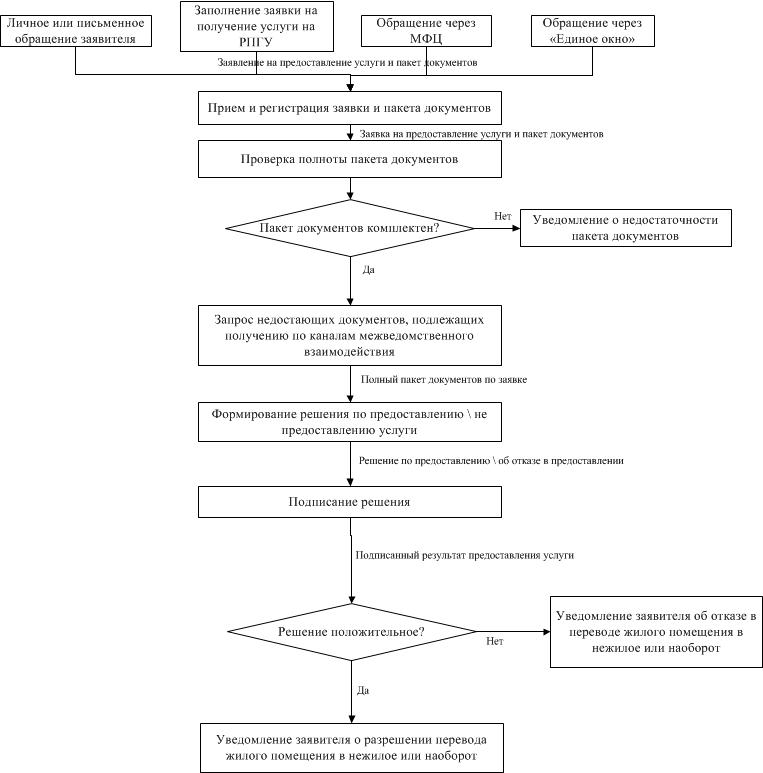 Приложение 5Контактные данные для подачи жалоб в связи с предоставлением муниципальной услуги    Приложение 6Образец заявления
о заключении договора аренды, безвозмездного пользования муниципальным имуществом без проведения торговПрошу заключить (переоформить) договор аренды нежилым помещением (зданием, сооружением) / безвозмездного  пользования  нежилым помещением (зданием, сооружением) (нужное подчеркнуть), расположенным по адресу: _______________________________________________(адрес помещения)техническая характеристика:общая площадь _______ кв. м, в том числе: этаж _________ кв. м; ____ (N на плане), подвал ____________ кв. м __________ (N на плане).(полное наименование юридического лица,сокращенное наименование юридического лица)ОКПО ________________________ ИНН ______________________ ОКОНХ ______________________Почтовый адрес юридического лица с указанием почтового индекса: __________________________Юридический адрес юридического лица с указанием почтового индекса: ______________________Банковские реквизиты:наименование банка _______________________________________________________БИК _____________________________________________________________________корр. счет ________________________________________________________________расчетный счет ___________________________________________________________телефон офиса ___________________ телефон бухгалтерии ______________________(Ф. И. О., должность)(Устав, положение, свидетельство)/____________________ / _____________________________________________________               (подпись)     			(Ф.И.О., должность представителя юридического лица)М.П.Приложение 7Примерная форма договора
безвозмездного пользования муниципальным имуществомПриложение 8Примерная форма договора
аренды муниципального имуществаОб утверждении Административного регламента предоставления муниципальной услуги «Предоставление муниципального имущества в аренду, в безвозмездное пользование без проведения торгов»Показатели качества и доступности
муниципальной услугиЦелевое значение показателя Показатели качества и доступности
муниципальной услугиЦелевое значение показателя 1. Своевременность1. Своевременность1.1. % (доля) случаев предоставления услуги в установленный срок с момента сдачи документа90-95%2. Качество2. Качество2.1. % (доля) Заявителей, удовлетворенных качеством процесса предоставления услуги90-95%2.2. % (доля) случаев правильно оформленных документов должностным лицом (регистрация)95-97%3. Доступность3. Доступность3.1. % (доля) Заявителей, удовлетворенных качеством и информацией о порядке предоставления услуги95-97%3.2. % (доля) случаев правильно заполненных заявителем документов и сданных с первого раза 70-80 %3.3. % (доля) Заявителей, считающих, что представленная информация об услуге в сети Интернет доступна и понятна75-80%4. Процесс обжалования4. Процесс обжалования4.1. % (доля) обоснованных жалоб к общему количеству обслуженных Заявителей по данному виду услуг0,2 % - 0,1 %4.2. % (доля) обоснованных жалоб, рассмотренных в установленный срок95-97%5. Вежливость5. Вежливость5.1. % (доля) Заявителей, удовлетворенных            вежливостью должностных лиц90-95%Наименование органа местного самоуправления, предоставляющего муниципальную услугу Администрация Краснознаменского сельсовета Курьинского района Алтайского краяРуководитель органа местного самоуправления, предоставляющего муниципальную услугуГлава Администрации сельсовета Трясунов Аркадий ВладимировичНаименование структурного подразделения, осуществляющего рассмотрение заявленияГлавный специалист по имуществу и земельным вопросамРуководитель структурного подразделения, осуществляющего рассмотрение заявленияШвецова Людмила ГеннадьевнаМесто нахождения и почтовый адрес658320, Алтайский край, Курьинский район, с. Краснознаменка, ул. Коммунистическая,15График работы (приема заявителей)Понедельник – пятница8-30 16-30Телефон, адрес электронной почты8 (38576) 27342, krasnznamenka.adm@yandex.ruАдрес официального сайта органа местного самоуправления, предоставляющего муниципальную услугу www.kur_adm.ruНаименование органа:ТелефонАдрес официального сайтаАдрес электронной почтыФедеральная налоговая служба+7 (495) 276-22-22http://nalog.ru mns@nalog.ru Место нахождения и почтовый адрес.Барнаул, Павловский тракт, 58гГрафик работыпн., вт., ср., чт. с 8.00-20.00 пт. с 8.00-17.00сб. 9.00-14.00Единый центр телефонного обслуживания8-800-775-00-25Телефон центра телефонного обслуживания+7 (3852) 200-550Интернет – сайт МФЦwww.mfc22.ruАдрес электронной почтыmfc@mfc22.ru        Бийский филиал МФЦ        Бийский филиал МФЦМесто нахождения и почтовый адрес.Бийск, ул. Промышленная, д.6График работыпн., вт., ср., чт. с 8.00-20.00 пт. с 8.00-17.00сб. 9.00-14.00Единый центр телефонного обслуживания8-800-775-00-25Телефон центра телефонного обслуживания+7 (3854) 40-40-85Благовещенский филиал МФЦБлаговещенский филиал МФЦМесто нахождения и почтовый адрес658672 р.п. Благовещенка, ул. Ленина, 97График работыпн. - пт.: 8.00 - 18.00Единый центр телефонного обслуживания8-800-775-00-25Телефон центра телефонного обслуживания+7 (38564) 23-9-65Администрация Краснознаменского сельсовета Курьинского района Алтайского краяАдрес: 658320, Алтайский край, Курьинский район, с. Краснознаменка, улица коммунистическая, дом, 15, телефон (838576)27342.Руководитель: Глава Администрации сельсовета Трясунов Аркадий Владимирович.Администрация Курьинского районаАдрес: 658320, Алтайский край, Курьинский район, с. Курья, улица, Советская, дом, 61, телефон/факс: 8(38576)22401.Руководитель: Глава Администрации района: Ковшов Вячеслав ВалерьевичЦель использования помещения:Цель использования помещения:ЗаявительВ лицеОснованиеЗаявительМ. П.(Ф. И. О., должность)(подпись)